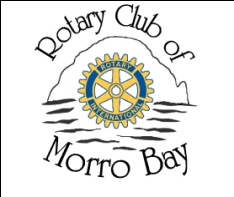 Rotary Club of Morro BayCOMMUNITY SERVICE GRANTS2010-11 GRANT APPLICATIONDate:_______________________________ Fed Tax ID:___________________Organization:_____________________________________________________Address:________________________________________________________Contact Person / Title:_____________________________________________Telephone:______________________ Email:___________________________Application endorsed by Rotarian:___________________________________Amount requested: $ _______Documents required:Organization mission statement:Project synopsis: Please attach a proposal describing the project, the benefits to your organization and its impact on the community. Organization financial information: Attach a copy of your current operating budget, the project budget related to this request and a copy of your federal tax exempt status letter.List all previous grants received from Morro Bay Rotary Club:Submit Application and requested Attachments as soon as possible and before June 30th, 2011 to: (Please do not include videos or other promotional materials.)Jude Long, ChairpersonCommunity Services Grant CommitteeRotary Club of Morro BayP.O. Box 806Morro Bay, CA 93442-0806AmountYear